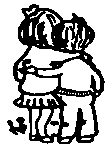                  GRAND AVENUE PRESCHOOL SUMMER CAMP ENROLLMENTChild’s Name							Birth Date  						Parents’ Names							Cell Phone #						Address							Cell Phone #						Father’s Employment						Work Phone #						Mother’s Employment						Work Phone #						Emergency Contact					    	Emergency Phone #					Child’s Doctor							Doctor’s Phone #					Allergies and/or restrictions					E-Mail							Please put an X by the session(s) you would like to request.  We will return this form to you confirming your camps.  Sessions are Tuesday, Wednesday, and Thursday for two consecutive weeks.      			           9:00 a.m. --     REQUESTED    										      CONFIRMED____ Session 1 - June 6, 7, 8 & 13, 14, 15 	      	        Silly Science		            	______                                         ____ Session 2 - June 20, 21, 22 & 27, 28, 29           	        Cool Cats	  			______  ____ Session 3 - July 5, 6, 7 & 11, 12, 13                             Picnic “Ant”ics			__________ Session 4 - July 18, 19, 20 & 25, 26, 27        	         Knights & Princesses		__________ Session 5 - August 1, 2, 3 & 8, 9, 10	      	         Sun, Sand & Sprinklers 	______  A Completed Tuition Express Form must accompany your enrollment form                $172 per session & $155 per each sibling attending the same camp.  For new students, an Authorization for Emergency Medical Care and My Child’s Biography must be returned by the first day of camp.  If we already have your form on file, but you need to update it, you will need to fill out a new form. All forms must be on file by the first day of camp.  A few notes about camp:  All children must be toilet-trained.  Please send school bags every day and have your child wear comfortable, closed-toe shoes with a back—please, NO sandals or clogs – even on sprinkler days. On the 1st day of each camp, every family will be issued a “car line” letter or number to be used for picking up their child/ren.  There will be no refunds due to cancellations. We look forward to seeing your child in camp.  If you have any questions, please call the office.  Burr Ridge, (630)-974-6150          Mindy Jashari, Director      This is your acknowledgement of your payment and your confirmed summer camp sessions. Please keep for your records so you know which sessions you are confirmed for. A “WL” indicates your child is on the waiting list.  We will notify you if a spot becomes available.OFFICE USE ONLY:     PAID via Tuition Express _______  in the amount of $___________   date___________Summer PS Camp Enrollment. Word (BR)